В соответствии с пунктом 8 статьи 37 Федерального закона от 06.10.2003 года № 131-ФЗ «Об общих принципах организации местного самоуправления в Российской Федерации», пункта 2.2. части 2 статьи 21 Устава Жигаловского муниципального образования,Дума Жигаловского муниципального образования решила:1. Утвердить следующую структуру администрации Жигаловского муниципального образования (схема прилагается):1.1. Глава Жигаловского муниципального образования (глава администрации Жигаловского муниципального образования);1.2. Отдел по управлению муниципальным хозяйством;1.3. Отдел экономики и бюджета;1.4. Общий отдел.        2. Признать утратившим силу решение Думы Жигаловского муниципального образования от 30.11.2015 года № 140 «Об утверждении структуры администрации Жигаловского муниципального образования на 2016 год».3. Настоящее решение вступает в силу со дня его принятия.  4. Опубликовать настоящее решение в «Спецвыпуск Жигалово» и разместить на официальном сайте Жигаловского муниципального образования.Председатель Думы Жигаловскогомуниципального образования                                              А.М. Тарасенко Глава Жигаловского муниципального образования                                        Д.А. ЛунёвСТРУКТУРА АДМИНИСТРАЦИИЖИГАЛОВСКОГО МУНИЦИПАЛЬНОГО ОБРАЗОВАНИЯ 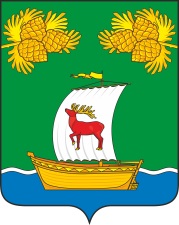 РОССИЙСКАЯ ФЕДЕРАЦИЯИРКУТСКАЯ ОБЛАСТЬДУМАЖИГАЛОВСКОГО МУНИЦИПАЛЬНОГО ОБРАЗОВАНИЯПЯТОГО СОЗЫВАРЕШЕНИЕРОССИЙСКАЯ ФЕДЕРАЦИЯИРКУТСКАЯ ОБЛАСТЬДУМАЖИГАЛОВСКОГО МУНИЦИПАЛЬНОГО ОБРАЗОВАНИЯПЯТОГО СОЗЫВАРЕШЕНИЕ08.06.2021г. № 18-21р.п. ЖигаловоО структуре администрации Жигаловского муниципального образования  О структуре администрации Жигаловского муниципального образования  УтвержденаРешением Думы Жигаловскогомуниципального образования от 08.06.2021г. № 18-21 